ОШ МАМЛЕКЕТТИК УНИВЕРСИТЕТИ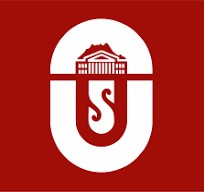 МЕДИЦИНАЛЫК КОЛЛЕДЖФАРМАЦЕВТИКАЛЫК ДИСЦИПЛИНАЛАР П(Т)ЦКСЫ                                                     Фармацевтикалык дисиплиналар                                                                            П(Т)ЦКСнын кезектеги 2023-ж                                                                             «___ «___________айындагы                                                                              №__ кеңешмесинде бекитилген                              Кабинеттин паспорту №__303 (2 корпус)_ОШ МАМЛЕКЕТТИК УНИВЕРСИТЕТИМЕДИЦИНАЛЫК КОЛЛЕДЖИ№_303 (2 корпус)___КАБИНЕТТИН ЖАБДЫЛЫШЫТЕХНИКАЛЫК МААЛЫМАТТАР*Дареги:       Ош шаары ,Н.Исанов көчөсү 79 ОшМУнун медициналык колледжи 2-корпус №_303___ каана*Жооптулар: А.Б. Арзиева , Т. Омурзакова*Кабинеттин камсыздалышы :                            1. Жайгашуусу:3 кабат, күн чыгыш                             2. Каананын аянты: 23 м2                            3. Кабинеттин көлөмү: 25 м3                            4. Бийиктиги: 280 см                            5.Керегенин шыбагы: акиташ                            6.Потолок: акиташ                            7. Пол: ламинат     *Микроклиматы:  Жылуулук менен камсыздалышы: борбордук жылытуучу түтүктөрЖелдетүү: 2 терезе аркылуу, күнүнө 2 маалАбанын температурасы: +18……+20ЖАРЫКТАНДЫРУУСУ Терезелердин багыты: күн чыгышКүндү тосуучу каражаттардын болуусу: занавесЖарыктандыруунун тиби: табигый, электр мененЖарыктандыруунун жайгасуушу: электрдк жарыктандыруу шыпта жайгашкан                       ФОТООТЧЁТ          ТЕХНИКАЛЫК КООПСУЗДУК(ар кандай кырсыктар болгондо имараттан чыгуу схемасы)ОШ МАМЛЕКЕТТИК УНИВЕРСИТЕТИМЕДИЦИНАЛЫК КОЛЛЕДЖФАРМАЦЕВТИКАЛЫК ДИСЦИПЛИНАЛАР П(Т)ЦКСЫ                                                     Фармацевтикалык дисиплиналар                                                                            П(Т)ЦКСнын кезектеги 2023-ж                                                                             «___ «___________айындагы                                                                              №__ кеңешмесинде бекитилген                              Кабинеттин паспорту №__305 (2 корпус)_ОШ МАМЛЕКЕТТИК УНИВЕРСИТЕТИМЕДИЦИНАЛЫК КОЛЛЕДЖИ№_305 (2 корпус)___КАБИНЕТТИН ЖАБДЫЛЫШЫТЕХНИКАЛЫК МААЛЫМАТТАР*Дареги:       Ош шаары ,Н.Исанов көчөсү 79 ОшМУнун медициналык колледжи 2-корпус №_305___ каана*Жооптулар: Жылдыз кызы Кызжибек.*Кабинеттин камсыздалышы :                            1. Жайгашуусу:3 кабат, күн чыгыш                             2. Каананын аянты: 30 м2                            3. Кабинеттин көлөмү: 31 м3                            4. Бийиктиги: 280 см                            5.Керегенин шыбагы: акиташ                            6.Потолок: акиташ                            7. Пол: ламинат     *Микроклиматы:  Жылуулук менен камсыздалышы: борбордук жылытуучу түтүктөрЖелдетүү: 2 терезе аркылуу, күнүнө 2 маалАбанын температурасы: +18……+20ЖАРЫКТАНДЫРУУСУ Терезелердин багыты: күн чыгышКүндү тосуучу каражаттардын болуусу: занавесЖарыктандыруунун тиби: табигый, электр мененЖарыктандыруунун жайгасуушу: электрдк жарыктандыруу шыпта жайгашкан                       ФОТООТЧЁТ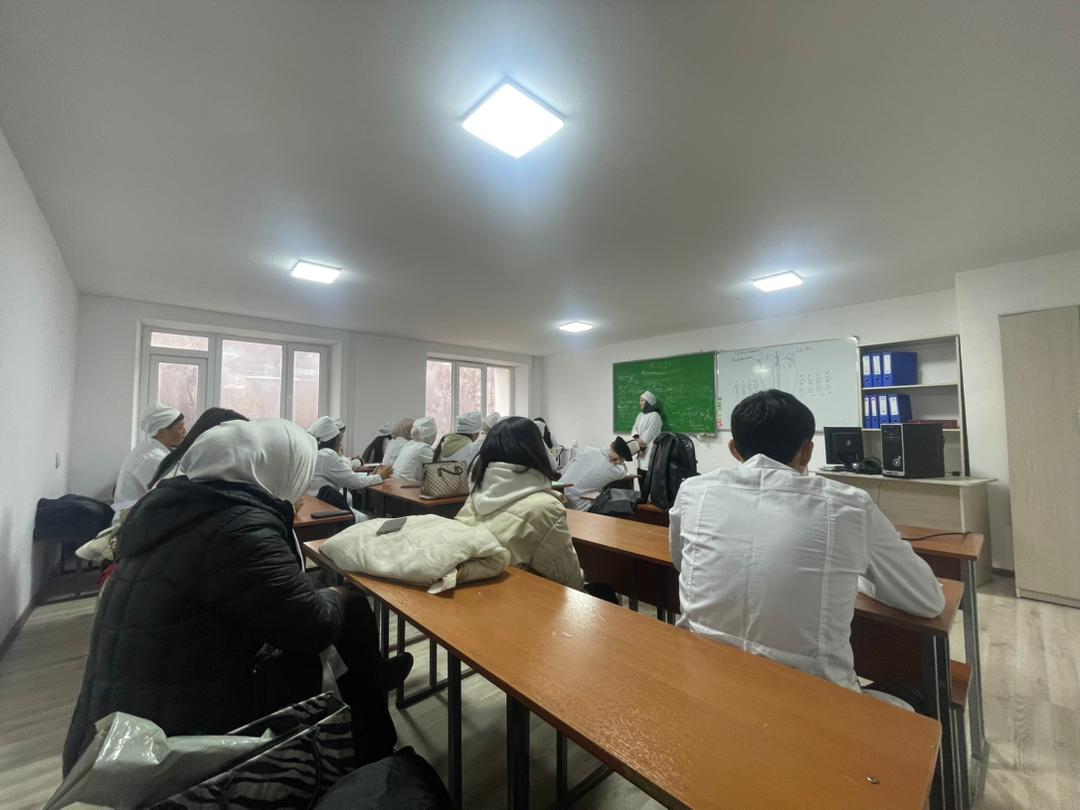           ТЕХНИКАЛЫК КООПСУЗДУК(ар кандай кырсыктар болгондо имараттан чыгуу схемасы)Ош Мамлекеттик Университети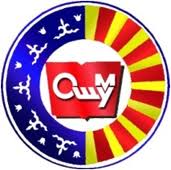    Медициналык колледжи   Фармацевтикалык дисциплиналар  циклыФармацевтикалык дисциплиналар        циклынын кезектеги 2020-ж «__1___» ___09__________  айындагы №_1___ кенешмесинде бекитилген.    КАБИНЕТТИН ПАСПОРТУ    № 211                               Техникалык маалыматтар:Дареги:     Ош ,шары, Исанова көчөсү 79. ОшМУнун медициналык            колледжи 2-корпус  211Жооптуулар:  Топчубаев Бекболот МахаматкаримовичКабинеттин камсыздалышы:  Жайгашуусу:    4-кабаттуу курулуштун, _3_-кабаты Кабинеттин аянты:             Кабинеттин көлөмү:           170, 4. Бийиктиги:                . .Керегенин шыбагы:      ак жашыл  түстүү, аки ташПотолок:                        ак түстүү, аки таш Пол:                                цемент- линолиум.Нымдуу тазалоонун өткөрүүлүсү: жумасына бир жолу микроклиматы: жылуулук менен камсыздалышы:    борборлоштурулган-электирдик желдетүү: 1 терезеабанын температурасы:   +18…..+20                                                         Жарыктандыруусу:терезелердин багыты: к\н батыш тараптакүндү тосуучу каражаттардын болуусу:  пардажарыктандыруунун тиби: жабыкжарыктандыруунун жайгашуусу:  потолоктукэлектрдин кубаттуулугу (жалпы)    600 ОШ МАМЛЕКЕТТИК УНИВЕРСИТЕТИМЕДИЦИНАЛЫК КОЛЛЕДЖИ№ 211КАБИНЕТТИНЖАБДЫЛЫШЫ№ 211  кабинеттин жабдылышыОкутуучу:                            Топчубаев Б.М.                                                                                                           9.02.2021Ош МУнун мед.колледжинин“фармацевтикалык дисциплиналар”                                                                   кафедрасынын окутуучусу                                                    Б.М. ТопчубаевденБилдир\\   Мен № 211 –кабинетте жайгашкан дары каражаттар \ч\н даярдалган шкаф, бокс файлдар салынуучу тумба, чакан контейнерлер, аптечка  жана жалюзилерди ъз каражатыма жасалгаладым.ОШ МАМЛЕКЕТТИК УНИВЕРСИТЕТИМЕДИЦИНАЛЫК КОЛЛЕДЖФАРМАЦЕВТИКАЛЫК ДИСЦИПЛИНАЛАР П(Т)ЦКСЫ                                                     Фармацевтикалык дисиплиналар                                                                            П(Т)ЦКСнын кезектеги 2024-ж                                                                             «___ «___________айындагы                                                                              №__ кеңешмесинде бекитилгенКабинеттин паспорту№__401А (1 корпус)_ОШ МАМЛЕКЕТТИК УНИВЕРСИТЕТИМЕДИЦИНАЛЫК КОЛЛЕДЖИ№ 401А (1 корпус)КАБИНЕТТИН ЖАБДЫЛЫШЫТЕХНИКАЛЫК МААЛЫМАТТАР*Дареги:       Ош шаары ,Н.Исанов көчөсү 79 ОшМУнун медициналык колледжи 1-корпус № 401А каана*Жооптулар: А.Б. Абдыкалыкова .*Кабинеттин камсыздалышы :                            1. Жайгашуусу:4 кабат, күн чыгыш                             2. Каананын аянты: 24 м2                            3. Кабинеттин көлөмү: 25 м3                            4. Бийиктиги: 280 см                            5.Керегенин шыбагы: акиташ                            6.Потолок: акиташ                            7. Пол: ламинат*Микроклиматы:  Жылуулук менен камсыздалышы: борбордук жылытуучу түтүктөрЖелдетүү: 2 терезе аркылуу, күнүнө 2 маалАбанын температурасы: +18……+20ЖАРЫКТАНДЫРУУСУ Терезелердин багыты: күн чыгышКүндү тосуучу каражаттардын болуусу: занавесЖарыктандыруунун тиби: табигый, электр мененЖарыктандыруунун жайгасуушу: электрдк жарыктандыруу шыпта жайгашкан            № 204-       КАБИНЕТТИН     ЖАБДЫЛЫШЫКабинетке жооптуу: Оморова А.Ш.Жоопту: каб. Башчысы Оморова А.Ш.    Техникалык Маалыматтар:*          Дареги: Ош шаары, Н.Исанов көчөсү, 79                           ОшМУнун медициналык колледшаар 1-корпус, 204-кабинет*          Жооптуу: Оморова А.Ш.*          Кабинеттин камсыздалышы:1.         Жайгашуусу:      4 кабаттуу кирпич курулуштун,2-кабаты2.         Кабинеттин аянты:       20м23.         Кабинеттин көлөмү:      ________4.         Керегенин шыбагы:        бежевый түстүү,сууэмюльсиясы5.         Шыпы:                            ак түстүү,аки таш6.         Бийиктиги:                      2м.80см.7.         Пол:                                  линолеум                                          Микроклиматы:жылуулук менен камсыздалышы:  борборлоштурулган электрдикжелдетүү:                                          эки терезеабанын температурасы:                  +18 +20                    Жарыктандыруусу:терезелердин багыты:                                    күн батышкүндү тосуучу каражаттардын болусу:             жалюзижарыктандыруунун тиби:               табигый, электрдикжарыктандыруунун жайгашуусу:                потолоктук  Ош Мамлекеттик Университети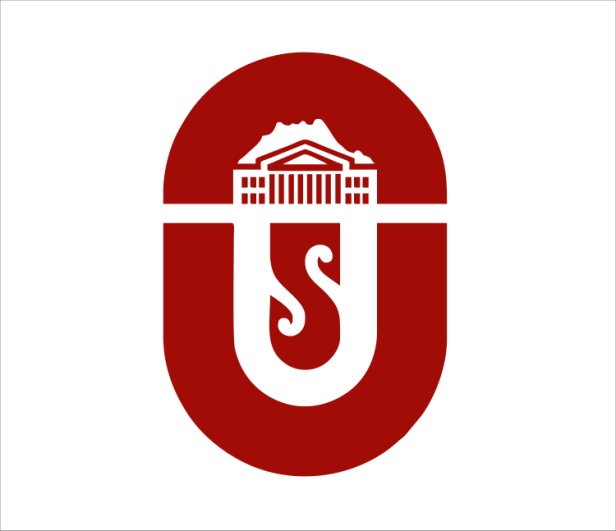    Медициналык колледжи   Фармацевтикалык дисциплиналар  циклыФармацевтикалык дисциплиналар    циклынын    кезектеги 2024-ж «___1__» ___09__________  айындагы №__1__ кенешмесинде бекитилген.    кабuнeттuн паспорту    № 212                               Техникалык маалыматтар:Дареги:     Ош, шаары, Исанова көчөсү 79. ОшМУнун медициналык            колледжи 1-корпус  № 214  Жооптуу окутуучу:  Бердыева Уметкан Булатовна   Кабинеттин камсыздалышы:  Жайгашуусу:    4-кабаттуу курулуштун, _2_-кабаты Кабинеттин аянты:             Кабинеттин көлөмү:           340, 4. Бийиктиги:                . .Керегенин шыбагы:      ак – жашыл  түстүү, аки ташПотолок:                        ак түстүү, аки таш Пол:                                цемент –линолеум.Нымдуу тазалоонун өткөрүүлүсү:  жумасына бир жолу     микроклиматы: жылуулук менен камсыздалышы:    борборлоштурулган –электирдик желдетүү: 2 терезеабанын температурасы:   +18 , +20                                                         Жарыктандыруусу:терезелердин багыты: к\н батыш тараптакүндү тосуучу каражаттардын болуусу:  жалюзижарыктандыруунун тиби: жабыкжарыктандыруунун жайгашуусу:  потолоктукэлектрдин кубаттуулугу (жалпы)    600 ОШ МАМЛЕКЕТТИК УНИВЕРСИТЕТИМЕДИЦИНАЛЫК КОЛЛЕДЖИ№ 212-КАБИНЕТТИНЖАБДЫЛЫШЫ№ 212 – кабинеттин жабдылышы.Жооптуу окутуучу:                  Бердыева Уметкан Булатовна29.01.2024  Ош Мамлекеттик Университети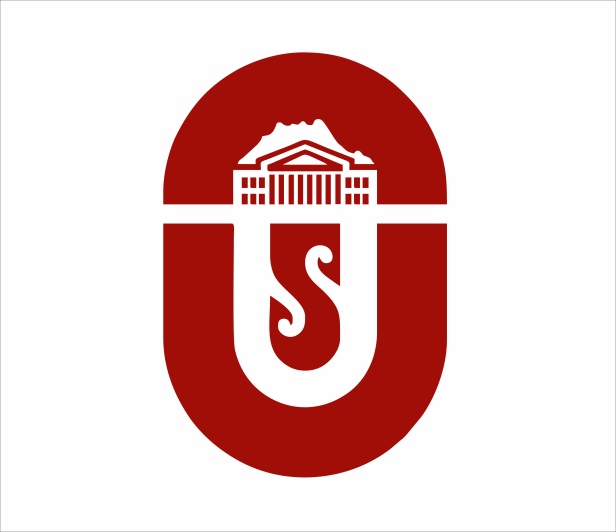    Медициналык колледжи   Фармацевтикалык дисциплиналар  циклыФармацевтикалык дисциплиналар    циклынын    кезектеги 202   -ж «___  __» ___   __________  айындагы №__1__ кенешмесинде бекитилген.    Кабинеттин паспорту    № 400аОморбекова Элизат Жаныбековна Техникалык маалыматтар:Дареги:     Ош, шаары, Исанова көчөсү 77. ОшМУнун медициналык            колледжи 1-корпус  № 400а  Жооптуу окутуучу:  Оморбекова Элизат Жаныбековна   Кабинеттин камсыздалышы:  Жайгашуусу:    4-кабаттуу курулуштун, _4_-кабаты Кабинеттин аянты:             15 м2Кабинеттин көлөмү:           120м34. Бийиктиги:                . .Керегенин шыбагы:      ак –сары түстүү, аки ташПотолок:                        ак түстүү, аки таш Пол:                                цемент –линолеум.    микроклиматы: жылуулук менен камсыздалышы:    борборлоштурулган –жаратылыш көмүрү менен жылытылат желдетүү: 2 терезеабанын температурасы:   +18 , +20                                                         Жарыктандыруусу:терезелердин багыты: к\н батыш тараптакүндү тосуучу каражаттардын болуусу:  жалюзижарыктандыруунун тиби: жабыкжарыктандыруунун жайгашуусу:  потолоктукэлектрдин кубаттуулугу (жалпы)    600 ОШ МАМЛЕКЕТТИК УНИВЕРСИТЕТИМЕДИЦИНАЛЫК КОЛЛЕДЖИ№ 400аКАБИНЕТТИНЖАБДЫЛЫШЫ№ 400а – кабинеттин жабдылышы.Жооптуу окутуучу:                   Оморбекова Э.  Ош Мамлекеттик Университети   Медициналык колледжи   Фармацевтикалык дисциплиналар  циклыФармацевтикалык дисциплиналар    циклынын    кезектеги 2024-ж «___1__» ___09__________  айындагы №__1__ кенешмесинде бекитилген.    кабuнeттuн паспорту    № 205                               Техникалык маалыматтар:Дареги:     Ош, шаары, Исанова көчөсү 79. ОшМУнун медициналык            колледжи 1-корпус  № 205  Жооптуу окутуучу:  Мамвляновап Курманжан  Кабинеттин камсыздалышы:  Жайгашуусу:    4-кабаттуу курулуштун, _2_-кабаты Кабинеттин аянты:             Кабинеттин көлөмү:           340, 4. Бийиктиги:                . .Керегенин шыбагы:      ак – жашыл  түстүү, аки ташПотолок:                        ак түстүү, аки таш Пол:                                цемент –линолеум.Нымдуу тазалоонун өткөрүүлүсү:  жумасына бир жолу     микроклиматы: жылуулук менен камсыздалышы:    борборлоштурулган –электирдик желдетүү: 2 терезеабанын температурасы:   +18 , +20                                                         Жарыктандыруусу:терезелердин багыты: к\н батыш тараптакүндү тосуучу каражаттардын болуусу:  жалюзижарыктандыруунун тиби: жабыкжарыктандыруунун жайгашуусу:  потолоктукэлектрдин кубаттуулугу (жалпы)    60Жооптуу окутуучу:                  Бердыева Уметкан Булатовна29.01.2024Жоопту: каб. Башчысы Эдилбекова А.Б.    Техникалык Маалыматтар:*          Дареги: Ош шаары, Н.Исанов көчөсү, 79                           ОшМУнун медициналык колледжи, 2-корпус, 201-кабинет*          Жооптуу: Эдилбекова А.Б.*          Кабинеттин камсыздалышы:1.         Жайгашуусу:      4 кабаттуу кирпич курулуштун,2-кабаты2.         Кабинеттин аянты:       32м23.         Кабинеттин көлөмү:      ________4.         Керегенин шыбагы:       ак түстүү,аки таш5.         Шыпы:                            ак түстүү,аки таш6.         Бийиктиги:                      2м.80см.7.         Пол:                                  линолеум                                          Микроклиматы:жылуулук менен камсыздалышы:  борборлоштурулган электрдикжелдетүү:                                          эки терезеабанын температурасы:                  +18 +20                    Жарыктандыруусу:терезелердин багыты:                                    күн чыгышкүндү тосуучу каражаттардын болусу:             жалюзижарыктандыруунун тиби:               табигый, электрдикжарыктандыруунун жайгашуусу:                потолоктукОш Мамлекеттик Университети   Медициналык колледжи   Фармацевтикалык дисциплиналар  циклыФармацевтикалык дисциплиналар    циклынын    кезектеги 2020-ж «___1__» ___09__________  айындагы №__1__ кенешмесинде бекитилген.    кабинеттин паспорту    № 109Карабаева Нуриля Давлеталыевна                               Техникалык маалыматтар:Дареги:     Ош, шаары, Исанова көчөсү 79. ОшМУнун медициналык            колледжи 1-корпус  № 109  Жооптуу окутуучу:  Карабаева Нуриля   Кабинеттин камсыздалышы:  Жайгашуусу:    4-кабаттуу курулуштун, _1_-кабаты Кабинеттин аянты:             Кабинеттин көлөмү:           340, 4. Бийиктиги:                . .Керегенин шыбагы:      ак –сары түстүү, аки ташПотолок:                        ак түстүү, аки таш Пол:                                цемент –линолеум.Нымдуу тазалоонун өткөрүүлүсү:  жумасына бир жолу     микроклиматы: жылуулук менен камсыздалышы:    борборлоштурулган –электирдик желдетүү: 2 терезеабанын температурасы:   +18 , +20                                                         Жарыктандыруусу:терезелердин багыты: к\н чыгыш тараптакүндү тосуучу каражаттардын болуусу:  жалюзижарыктандыруунун тиби: жабыкжарыктандыруунун жайгашуусу:  потолоктукэлектрдин кубаттуулугу (жалпы)    600 ОШ МАМЛЕКЕТТИК УНИВЕРСИТЕТИМЕДИЦИНАЛЫК КОЛЛЕДЖИ№ 109-КАБИНЕТТИНЖАБДЫЛЫШЫ№ 109 – кабинеттин жабдылышы.Жооптуу окутуучу:                   Карабаева  Н.ОШ МАМЛЕКЕТТИК УНИВЕРСИТЕТИМЕДИЦИНАЛЫК КОЛЛЕДЖФАРМАЦЕВТИКАЛЫК ДИСЦИПЛИНАЛАР П(Т)ЦКСЫ                                                     Фармацевтикалык дисиплиналар                                                                            П(Т)ЦКСнын кезектеги 2023-ж                                                                             «___ «___________айындагы                                                                              №__ кеңешмесинде бекитилген                              Кабинеттин паспорту №__120 (1- корпус)_ОШ МАМЛЕКЕТТИК УНИВЕРСИТЕТИМЕДИЦИНАЛЫК КОЛЛЕДЖИ№120 (1- корпус)КАБИНЕТТИН ЖАБДЫЛЫШЫТЕХНИКАЛЫК МААЛЫМАТТАР*Дареги:       Ош шаары ,Н.Исанов көчөсү 79 ОшМУнун медициналык колледжи 1-корпус №120- каана*Жооптулар: Акимжанова Э.А., Топчубаев Б.,Сабитова Н.*Кабинеттин камсыздалышы :                            1. Жайгашуусу:1-кабат, күн чыгыш                             2. Каананын аянты: 25 м2                            3. Кабинеттин көлөмү: 25 м3                            4. Бийиктиги: 280 см                            5.Керегенин шыбагы: акиташ                            6.Потолок: акиташ                            7. Пол: линолеум     *Микроклиматы:  Жылуулук менен камсыздалышы: борбордук жылытуучу түтүктөрЖелдетүү: 2 терезе аркылуу, күнүнө 2 маалАбанын температурасы: +18……+20ЖАРЫКТАНДЫРУУСУ Терезелердин багыты: күн чыгышКүндү тосуучу каражаттардын болуусу: жалюзиЖарыктандыруунун тиби: табигый, электр мененЖарыктандыруунун жайгасуушу: электрдк жарыктандыруу шыпта жайгашкан                       ФОТООТЧЁТ  Ош Мамлекеттик Университети   Медициналык колледжи   Фармацевтикалык дисциплиналар  циклыФармацевтикалык дисциплиналар    циклынын    кезектеги 202   -ж «___  __» ___   __________  айындагы №__1__ кенешмесинде бекитилген.   Лабораториялык кабинеттин паспорту    № 121Саткеева Дамира Джантайбековна Техникалык маалыматтар:Дареги:     Ош, шаары, Исанова көчөсү 77. ОшМУнун медициналык            колледжи 1-корпус  № 121  Жооптуу окутуучу:  Саткеева Дамира Джантайбековна   Кабинеттин камсыздалышы:  Жайгашуусу:    4-кабаттуу курулуштун, _1_-кабаты Кабинеттин аянты:             Кабинеттин көлөмү:           340, 4. Бийиктиги:                . .Керегенин шыбагы:      ак –сары түстүү, аки ташПотолок:                        ак түстүү, аки таш Пол:                                цемент –линолеум.Нымдуу тазалоонун өткөрүүлүсү:  жумасына бир жолу     микроклиматы: жылуулук менен камсыздалышы:    борборлоштурулган –жаратылыш көмүрү менен жылытылат желдетүү: 2 терезеабанын температурасы:   +18 , +20                                                         Жарыктандыруусу:терезелердин багыты: к\н батыш тараптакүндү тосуучу каражаттардын болуусу:  жалюзижарыктандыруунун тиби: жабыкжарыктандыруунун жайгашуусу:  потолоктукэлектрдин кубаттуулугу (жалпы)    600 ОШ МАМЛЕКЕТТИК УНИВЕРСИТЕТИМЕДИЦИНАЛЫК КОЛЛЕДЖИ№ 121КАБИНЕТТИНЖАБДЫЛЫШЫ№ 121 – кабинеттин жабдылышы.Жооптуу окутуучу:                   Саткеева ДОШ МАМЛЕКЕТТИК УНИВЕРСИТЕТИМЕДИЦИНАЛЫК КОЛЛЕДЖФАРМАЦЕВТИКАЛЫК ДИСЦИПЛИНАЛАР П(Т)ЦКСЫ                                                     Фармацевтикалык дисиплиналар                                                                            П(Т)ЦКСнын кезектеги 2023-ж                                                                             «___ «___________айындагы                                                                              №__ кеңешмесинде бекитилген                              Кабинеттин паспорту №__305 (2 корпус)_ОШ МАМЛЕКЕТТИК УНИВЕРСИТЕТИМЕДИЦИНАЛЫК КОЛЛЕДЖИ№_305 (2 корпус)___КАБИНЕТТИН ЖАБДЫЛЫШЫТЕХНИКАЛЫК МААЛЫМАТТАР*Дареги:       Ош шаары ,Н.Исанов көчөсү 79 ОшМУнун медициналык колледжи 2-корпус №_305___ каана*Жооптулар: Жылдыз кызы К*Кабинеттин камсыздалышы :                            1. Жайгашуусу:3 кабат, күн чыгыш                             2. Каананын аянты: 30 м2                            3. Кабинеттин көлөмү: 31 м3                            4. Бийиктиги: 280 см                            5.Керегенин шыбагы: акиташ                            6.Потолок: акиташ                            7. Пол: ламинат     *Микроклиматы:  Жылуулук менен камсыздалышы: борбордук жылытуучу түтүктөрЖелдетүү: 2 терезе аркылуу, күнүнө 2 маалАбанын температурасы: +18……+20ЖАРЫКТАНДЫРУУСУ Терезелердин багыты: күн чыгышКүндү тосуучу каражаттардын болуусу: занавесЖарыктандыруунун тиби: табигый, электр мененЖарыктандыруунун жайгасуушу: электрдк жарыктандыруу шыпта жайгашкан                       ФОТООТЧЁТ          ТЕХНИКАЛЫК КООПСУЗДУК(ар кандай кырсыктар болгондо имараттан чыгуу схемасы)ОШ МАМЛЕКЕТТИК УНИВЕРСИТЕТИМЕДИЦИНАЛЫК КОЛЛЕДЖФАРМАЦЕВТИКАЛЫК ДИСЦИПЛИНАЛАР П(Т)ЦКСЫ                                                     Фармацевтикалык дисиплиналар                                                                            П(Т)ЦКСнын кезектеги 2023-ж                                                                             «___ «___________айындагы                                                                              №__ кеңешмесинде бекитилген                              Кабинеттин паспорту №__301 (1 корпус)_ОШ МАМЛЕКЕТТИК УНИВЕРСИТЕТИМЕДИЦИНАЛЫК КОЛЛЕДЖИ№_301 (1 корпус)___КАБИНЕТТИН ЖАБДЫЛЫШЫТЕХНИКАЛЫК МААЛЫМАТТАР*Дареги:       Ош шаары ,Н.Исанов көчөсү 79 ОшМУнун медициналык колледжи 1-корпус №_301каана*Жооптулар: Жакыпова Гулмира*Кабинеттин камсыздалышы :                            1. Жайгашуусу: 3 кабат, күн батыш                             2. Каананын аянты: 23 м2                            3. Кабинеттин көлөмү: 25 м3                            4. Бийиктиги: 280 см                            5.Керегенин шыбагы: акиташ                            6.Потолок: акиташ                            7. Пол: линолин     *Микроклиматы:  Жылуулук менен камсыздалышы: борбордук жылытуучу түтүктөрЖелдетүү: 2 терезе аркылуу, күнүнө 2 маалАбанын температурасы: +18……+20ЖАРЫКТАНДЫРУУСУ Терезелердин багыты: күн чыгышКүндү тосуучу каражаттардын болуусу: занавесЖарыктандыруунун тиби: табигый, электр мененЖарыктандыруунун жайгасуушу: электрдк жарыктандыруу шыпта жайгашкан                       ФОТООТЧЁТ          ТЕХНИКАЛЫК КООПСУЗДУК(ар кандай кырсыктар болгондо имараттан чыгуу схемасы)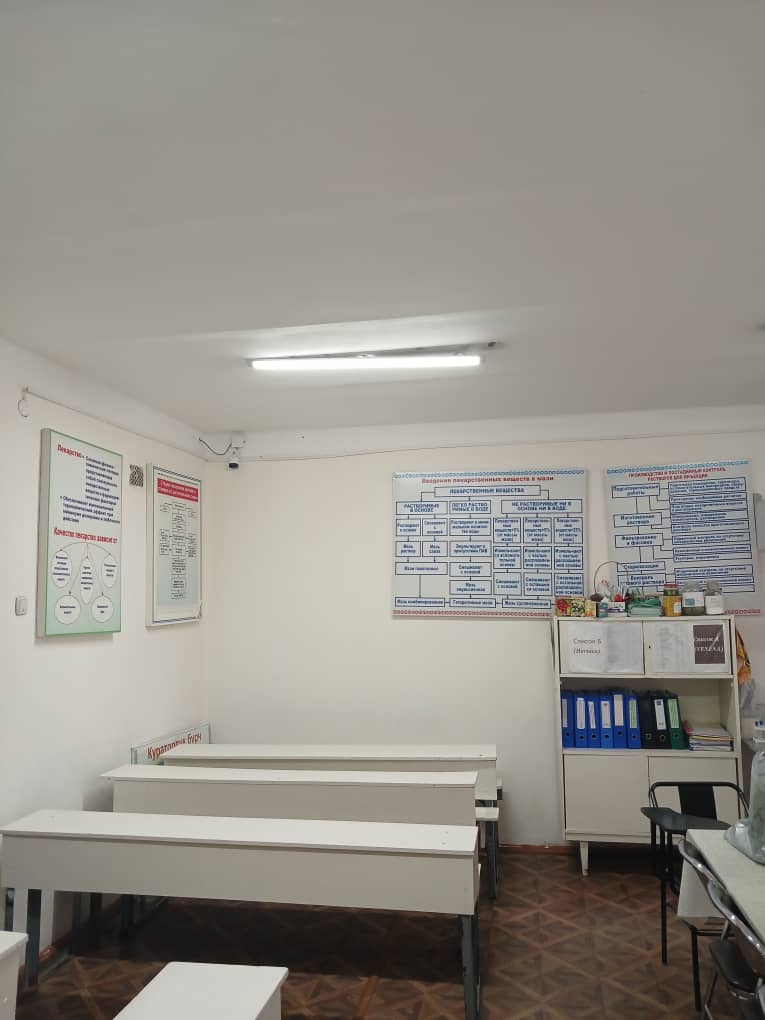 ОШ МАМЛЕКЕТТИК УНИВЕРСИТЕТИМЕДИЦИНАЛЫК КОЛЛЕДЖФАРМАЦЕВТИКАЛЫК ДИСЦИПЛИНАЛАР П(Т)ЦКСЫ                                                     Фармацевтикалык дисиплиналар                                                                            П(Т)ЦКСнын кезектеги 2023-ж                                                                             «___ «___________айындагы                                                                              №__ кеңешмесинде бекитилген                              Кабинеттин паспорту №__304 (2 корпус)_ОШ МАМЛЕКЕТТИК УНИВЕРСИТЕТИМЕДИЦИНАЛЫК КОЛЛЕДЖИ№_304 (2 корпус)___КАБИНЕТТИН ЖАБДЫЛЫШЫТЕХНИКАЛЫК МААЛЫМАТТАР*Дареги:       Ош шаары ,Н.Исанов көчөсү 79 ОшМУнун медициналык колледжи 2-корпус №_304___ каана*Жооптулар: Зулпукарова А.*Кабинеттин камсыздалышы :                            1. Жайгашуусу:3 кабат, күн чыгыш                             2. Каананын аянты: Зулпукарова А.                            3. Кабинеттин көлөмү: 31 м3                            4. Бийиктиги: 280 см                            5.Керегенин шыбагы: акиташ                            6.Потолок: акиташ                            7. Пол: ламинат     *Микроклиматы:  Жылуулук менен камсыздалышы: борбордук жылытуучу түтүктөрЖелдетүү: 2 терезе аркылуу, күнүнө 2 маалАбанын температурасы: +18……+20ЖАРЫКТАНДЫРУУСУ Терезелердин багыты: күн батышКүндү тосуучу каражаттардын болуусу: занавесЖарыктандыруунун тиби: табигый, электр мененЖарыктандыруунун жайгасуушу: электрдк жарыктандыруу шыпта жайгашкан                       ФОТООТЧЁТ          ТЕХНИКАЛЫК КООПСУЗДУК(ар кандай кырсыктар болгондо имараттан чыгуу схемасы)ОШ МАМЛЕКЕТТИК УНИВЕРСИТЕТИМЕДИЦИНАЛЫК КОЛЛЕДЖФАРМАЦЕВТИКАЛЫК ДИСЦИПЛИНАЛАР П(Т)ЦКСЫ                                                     Фармацевтикалык дисиплиналар                                                                            П(Т)ЦКСнын кезектеги 2024-ж                                                                             «___ «___________айындагы                                                                              №__ кеңешмесинде бекитилгенКабинеттин паспорту№_401А (1 корпус)_ОШ МАМЛЕКЕТТИК УНИВЕРСИТЕТИМЕДИЦИНАЛЫК КОЛЛЕДЖИ№_401А (1 корпус)___КАБИНЕТТИН ЖАБДЫЛЫШЫТЕХНИКАЛЫК МААЛЫМАТТАР*Дареги:       Ош шаары ,Н.Исанов көчөсү 79 ОшМУнун медициналык колледжи 1-корпус №_401А___ каана*Жооптулар: А.Б. Абдыкалыкова.*Кабинеттин камсыздалышы :                            1. Жайгашуусу:4 кабат, күн чыгыш                             2. Каананын аянты: 24 м2                            3. Кабинеттин көлөмү: 25 м3                            4. Бийиктиги: 280 см                            5.Керегенин шыбагы: акиташ                            6.Потолок: акиташ                            7. Пол: ламинат     *Микроклиматы:  Жылуулук менен камсыздалышы: борбордук жылытуучу түтүктөрЖелдетүү: 2 терезе аркылуу, күнүнө 2 маалАбанын температурасы: +18……+20ЖАРЫКТАНДЫРУУСУ Терезелердин багыты: күн чыгышКүндү тосуучу каражаттардын болуусу: занавесЖарыктандыруунун тиби: табигый, электр мененЖарыктандыруунун жайгасуушу: электрдк жарыктандыруу шыпта жайгашканОШ МАМЛЕКЕТТИК УНИВЕРСИТЕТИМЕДИЦИНАЛЫК КОЛЛЕДЖФАРМАЦЕВТИКАЛЫК ДИСЦИПЛИНАЛАР П(Т)ЦКСЫ                                                     Фармацевтикалык дисиплиналар                                                                            П(Т)ЦКСнын кезектеги 2023-ж                                                                             «___ «___________айындагы                                                                              №__ кеңешмесинде бекитилген                              Кабинеттин паспорту №__311 (2 корпус)_ОШ МАМЛЕКЕТТИК УНИВЕРСИТЕТИМЕДИЦИНАЛЫК КОЛЛЕДЖИ№_311 (2 корпус)___КАБИНЕТТИН ЖАБДЫЛЫШЫТЕХНИКАЛЫК МААЛЫМАТТАР*Дареги:       Ош шаары ,Н.Исанов көчөсү 79 ОшМУнун медициналык колледжи 2-корпус №_311___ каана*Жооптуу: Акылбекова А*Кабинеттин камсыздалышы :                            1. Жайгашуусу:3 кабат, күн чыгыш                            2. Каананын аянты: 31 м2                            3. Кабинеттин көлөмү: 30 м3                            4. Бийиктиги: 280 см                            5. Керегенин шыбагы: акиташ                            6. Потолок: акиташ                            7. Пол: ламинат     *Микроклиматы:  Жылуулук менен камсыздалышы: борбордук жылытуучу түтүктөрЖелдетүү: 2 терезе аркылуу, күнүнө 2 маал Абанын температурасы: +18……+20ЖАРЫКТАНДЫРУУСУ Терезелердин багыты: күн чыгышКүндү тосуучу каражаттардын болуусу: занавесЖарыктандыруунун тиби: табигый, электр мененЖарыктандыруунун жайгасуушу: электрдик жарыктандыруу шыпта жайгашкан                       ФОТООТЧЁТ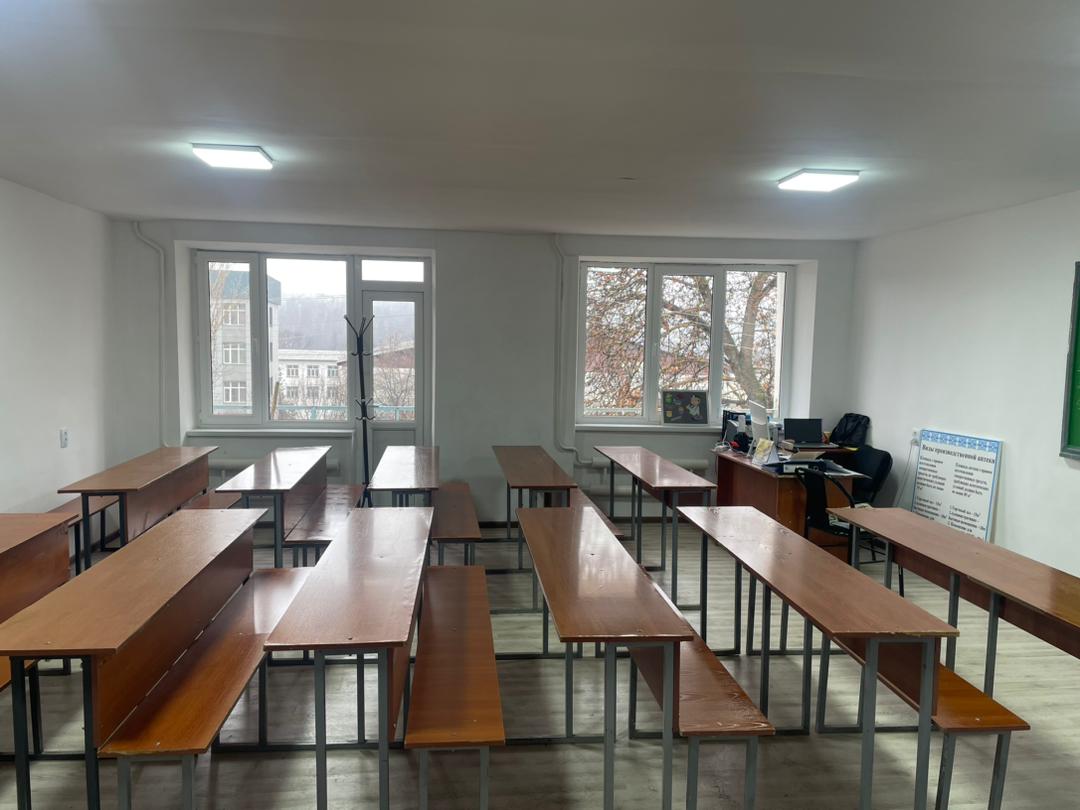           ТЕХНИКАЛЫК КООПСУЗДУК(ар кандай кырсыктар болгондо имараттан чыгуу схемасы)  Ош Мамлекеттик Университети   Медициналык колледжи   Фармацевтикалык дисциплиналар  циклыФармацевтикалык дисциплиналар    циклынын    кезектеги 2023-ж «___1__» ___09__________  айындагы №__1__ кенешмесинде бекитилген.     ОЭФ кабинеттин паспорту    № 406 А                               Техникалык маалыматтар:Дареги:     Ош, шаары, Исанова көчөсү 77. ОшМУнун медициналык            колледжи 1-корпус  4-кабат №406  Жооптуу окутуучу:    Садырбаева Асила Сабыржановна   Кабинеттин камсыздалышы:  Жайгашуусу:    4-кабаттуу курулуштун, 4-кабаты Кабинеттин аянты:             22 м2Кабинеттин көлөмү:           50, м34. Бийиктиги:                . .Керегенин шыбагы:      ак – түстүү, аки ташПотолок:                        ак түстүү, аки таш Пол:                                цемент – линолеум.Нымдуу тазалоонун өткөрүүлүсү:  жумасына бир жолу     микроклиматы: жылуулук менен камсыздалышы:    борборлоштурулган –жаратылыш көмүрү желдетүү: 2 терезеабанын температурасы:   +18 , +20                                                         Жарыктандыруусу:терезелердин багыты: күн батыш тараптакүндү тосуучу каражаттардын болуусу:  жалюзижарыктандыруунун тиби: жабыкжарыктандыруунун жайгашуусу:  потолоктукэлектрдин кубаттуулугу (жалпы)    600 ОШ МАМЛЕКЕТТИК УНИВЕРСИТЕТИМЕДИЦИНАЛЫК КОЛЛЕДЖИ№ 406КАБИНЕТТИНЖАБДЫЛЫШЫ№ 406 – кабинеттин жабдылышы.Ош Мамлекеттик Университети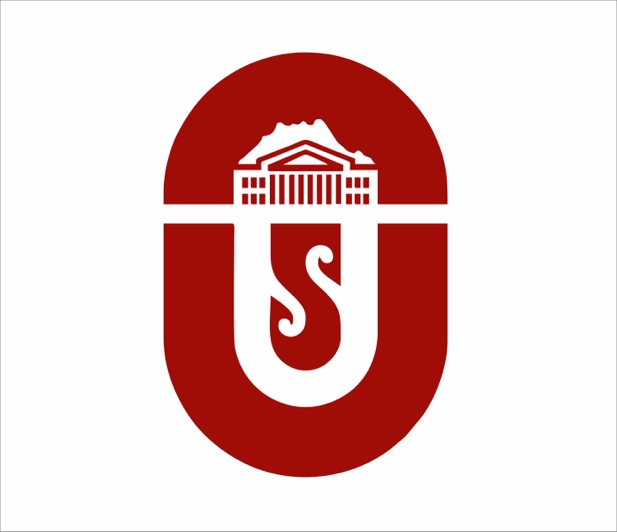    Медициналык колледжи   Фармацевтикалык дисциплиналар  циклыФармацевтикалык дисциплиналар    циклынын    кезектеги 202   -ж «___  __» ___   __________  айындагы №__1__ кенешмесинде бекитилген.    Кабинеттин паспорту    № 200аКамарова Айдана  Техникалык маалыматтар:Дареги:     Ош, шаары, Исанова көчөсү 77. ОшМУнун медициналык            колледжи 1-корпус  № 200б  Жооптуу окутуучу:  Камарова Айдана  Кабинеттин камсыздалышы:  Жайгашуусу:    4-кабаттуу курулуштун, _2_-кабаты Кабинеттин аянты:             15 м2Кабинеттин көлөмү:           120м34. Бийиктиги:                3 м. 15 см.Керегенин шыбагы:      ак –сары түстүү, аки ташПотолок:                        ак түстүү, аки таш Пол:                                цемент –линолеум.    микроклиматы: жылуулук менен камсыздалышы:    борборлоштурулган –жаратылыш көмүрү менен жылытылат желдетүү: 2 терезеабанын температурасы:   +18 , +20                                                         Жарыктандыруусу:терезелердин багыты: к\н батыш тараптакүндү тосуучу каражаттардын болуусу:  жалюзижарыктандыруунун тиби: жабыкжарыктандыруунун жайгашуусу:  потолоктукэлектрдин кубаттуулугу (жалпы)    600 ОШ МАМЛЕКЕТТИК УНИВЕРСИТЕТИМЕДИЦИНАЛЫК КОЛЛЕДЖИ№ 200аКАБИНЕТТИНЖАБДЫЛЫШЫ№ 200 а - кабинеттин жабдылышы.Жооптуу окутуучу:                   Камарова Айдана№       АТАЛЫШЫ      САНЫ1Шкаф кийим  үчүн1 2Шкаф кагаздар үчүн 13Блок124Стол 25Отургуч16Доска 17Плакат258Бокс файл89Лабораториялык жабдыктар2010Эвакуациялочу схема1№       АТАЛЫШЫ      САНЫ1Шкаф кийим  үчүн1 2Шкаф кагаздар үчүн 13Блок124Стол 25Отургуч16Доска 17Плакат58Бокс файл610Эвакуациялочу схема1№АталышыСаны1Блок62Стол13Стул14Занавеска-5Аптечка27Доска18Лапочка ( люстра бар)27Плакаттар109Бокс файлдар1010Папкалар СРС811Медицина каражаттары3012Челек мусор \ч\н113Полка (бокс файлдар \ч\н)114Вешалка1№АталышыСаныДары каражаттары \ч\н даярдалган шкаф1Аптечка1Жалюзи2Плакаттар12Бокс файлдар10Дары каражаттары100Челек мусор \ч\н1Тумба (бокс файлдар \ч\н)1Вешалка1Дары каражаттар \ч\н чакан контейнерлер8№       АТАЛЫШЫ      САНЫ1Шкаф кийим  үчүн1 2Шкаф кагаздар үчүн 13Блок74Стол 35Отургуч16Доска 17Плакат108Бокс файл9910АудиторияВместимостьПлощадьСпецификацияОтделЦиклАдерс20440-5020м.кв.ОкууаудиторияФармакогнозияФарм.дисциплинаБашкыКорпус№              АталышыСаны1.Компьютер(өздүк).02.Блок.103Стол24.Стул25.Дары каражаттары үчүн даярдалган шкафтар(өздүк)16.Аптечка(өздүк)17.Жалюзи28.Доска29.Жарыктандыруу210.Плакаттар1211.Бокс файлдар1512.Папка СРС113.Кол жуучу раковина014.Мусор үчүн челек215.Тумба(бокс файлдар үчүн. өздүк)016.Кийим шкафы(өздүк)017.Жабык шкафтар каражаттар үчүн(өздүк)018.Шкаф бокс файлдар үчүн(өздүк)0№АталышыСаны1.Компьютер (өздүк)12Блок123Стол14Стул15Дары каражаттары үчүн даярдалган шкаф16Аптечка17Жалюзи28Доска19Жарыктандыруу210Плакаттар2011Бокс файлдар512Папкалар СРС213Дары каражаттары6014Челек мусор үчүн115Вешалка1№АталышыСаны1.Ноутбук12Блок53Стол 24Стул 25Шкаф кагаздар учун16Маркерный доска17Плакат25№АталышыСаны1.Компьютер (өздүк)12Блок123Стол14Стул15Дары каражаттары үчүн даярдалган шкаф16Аптечка17Жалюзи28Доска19Жарыктандыруу210Плакаттар2011Бокс файлдар512Папкалар СРС213Дары каражаттары6014Челек мусор үчүн115Вешалка1АудиторияВместимостьПлощадьСпецификацияОтделЦиклАдерс20118-2832м.кв.ОкууаудиторияО.Э.ФФарм.дисциплинаБашкыКорпус№              АталышыСаны1.Компьютер(өздүк).12.Блок.113Стол14.Стул25.Дары каражаттары үчүн даярдалган шкафтар(өздүк)36.Аптечка(өздүк)17.Жалюзи28.Доска19.Жарыктандыруу210.Плакаттар811.Бокс файлдар1212.Папка СРС113.Кол жуучу раковина114.Мусор үчүн челек115.Тумба(бокс файлдар үчүн. өздүк)116.Кийим шкафы(өздүк)117.Жабык шкафтар каражаттар үчүн(өздүк)118.Шкаф бокс файлдар үчүн(өздүк)1№АталышыСаны1.Блок102Стол13Стул24Дары каражаттары үчүн даярдалган шкаф15Аптечка26Жалюзи27Доска18Жарыктандыруу29Плакаттар1810Бокс файлдар2011Папкалар СРС612Дары каражаттары3013Челек мусор үчүн114Шкаф (бокс файлдар үчүн)115Ассистентский стол316Вытяжка столу менен бирге комплект117Дары каражаттары үчүн тумба318.Дары каражаттары үчүн вертушка219Раковина120Таза суу үчүн челек121Таза суу үчүн чайнек122Колба 200,0623Цилиндр224Воронка1225Весы ручные набор326Весы тарирные127Флаконы 200,010№       АТАЛЫШЫ      САНЫ1Шкаф кагаздар үчүн1 2Блок103Стол 14Отургуч15Доска 16Плакат167Бокс файл98Лабораториялык жабдыктар89Эвакуациялочу схема1№АталышыСаны1.Компьютер принтер 12Блок103Стол лабораторный24Стул лабораторный85Стул86Стол для реактивов17Шкаф для пахучих и красящих веществ18Шкаф для документов19Втяжный шкаф110Стол для компьтера (принтер 3/1)111Каплемер112УК-2113Реактив 1214Жалюзи215Аптечка116Доска117Порошки1018.Весы ручные319Ступка320Пестик321Чашка петри1622Колбы 50,0223Колбы 200,0424Колбы 500,0125Колба градуированная226Воронка маленькая2027Воронка большая528Водная баня с элек. плиткой129Мерный стакан стеклянный 250,0230Мерный стакан псастмассовый 230,0131Цилиндр 50,0132Песочные часы233Пробирки4034Пипетки4035Посуды разной емкости2036Разновесы комплект237Спиртовка338Плакаты3039Противопожарные доска140Вытяжка столу менен бирге комплект141Раковина1№       АТАЛЫШЫ      САНЫ1Шкаф кийим  үчүн1 2Шкаф кагаздар үчүн 13Блок124Стол 25Отургуч16Доска 17Плакат58Бокс файл610Эвакуациялочу схема1№       АТАЛЫШЫ      САНЫ1Шкаф кийим  үчүн1 2Шкаф кагаздар үчүн 13Блок84Стол 15Отургуч16Доска 17Плакат158Бокс файл89Лабораториялык жабдыктар20№       АТАЛЫШЫ      САНЫ1Шкаф кийим  үчүн1 2Шкаф кагаздар үчүн 23Блок124Стол 25Отургуч36Доска 17Плакат58Бокс файл610Эвакуациялочу схема111Принтер112Компьютер113Проектор1№       АТАЛЫШЫ      САНЫ1Шкаф кийим  үчүн2Шкаф кагаздар үчүн 13Блок74Стол 35Отургуч16Доска 17Плакат108Бокс файл9910№       АТАЛЫШЫ      САНЫ1Кийим илгич12Шкаф кагаздар үчүн 23Блок124Стол 25Отургуч16Доска 17Плакат38Бокс файл210Эвакуациялочу схема1№АталышыСаны1.Блок62Стол23Стул14доска15Аптечка46Жалюзи27Видиокамера18Жарыктандыруу49Плакаттар1510Бокс файлдар811Папкалар СРС1012Дары каражаттары10013Челек мусор \ч\н1№АталышыСаны1.Ноутбук02Блок53Стол 14Стул 15Шкаф кагаздар учун16Маркерный доска17Плакат5